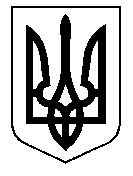 ТАЛЬНІВСЬКА РАЙОННА РАДАЧеркаської областіР  І  Ш  Е  Н  Н  Я29.01.2016                                                                                      № 3-43/VIIПро затвердження технічної документації з  розрахунку нормативної грошової оцінки земельної ділянки площею 25,4735 га, яка надана в оренду гр. Руденку Р.В. для ведення фермерського  господарства, розташованої в адмінмежах Лоташівської сільської ради Відповідно до статті 10 Земельного кодексу України, пункту 21 статті 43, статті 59 Закону України „Про місцеве самоврядування в Україні”, статті 23 Закону України „Про оцінку земель”, Порядку нормативної грошової оцінки земель сільськогосподарського призначення та населених пунктів, затвердженого наказом Держкомзему України, Міністерства аграрної  політики України, Міністерства будівництва, архітектури та житлово-комунального господарства України, Української академії аграрних наук від 27.01.2006                   № 18/15/21/11, зареєстровано в Міністерстві юстиції України 05.04.2006 за                № 388/12262, розглянувши клопотання гр. Дєдяєвої А.В., технічну документацію з розрахунку нормативної грошової оцінки земельної ділянки, розроблену ТОВ «Інститут проектування та землевпорядкування», врахувавши позитивний висновок державної експертизи землевпорядної документації від 23.12.2014 № 1093 та постійної комісії районної ради з питань агропромислового розвитку та природних ресурсів, районна рада  ВИРІШИЛА: 1. Затвердити технічну документацію з розрахунку нормативної грошової оцінки земельної ділянки площею 25,4735 га, яка надана в оренду гр. Руденку Руслану Валентиновичу для ведення фермерського господарства на території Лоташівської сільської ради  Тальнівського району, Черкаської області.2. Взяти до відома, що:2.1.  Вартість земельної ділянки з урахуванням коефіцієнта індексації 3,20 на дату оцінки 12 листопада 2014 р. становить 495507,17 грн. (чотириста дев’яносто п’ять тисяч п’ятсот сім гривень 17 копійок), що складає в розрахунку на 1 га – 19451,87 грн.;2.2. Кадастровий номер земельної ділянки 7124086200:01:001:0972;2.3. Технічна документація з розрахунку нормативної грошової оцінки земельної ділянки зберігається у Відділі Держгеокадастру у Тальнівському районі.3. Контроль за виконанням рішення покласти на постійну комісію районної ради з питань агропромислового розвитку та природних ресурсів.Голова  районної  ради                                                            В.Любомська 